Приложение 	к постановлению администрации	Дзержинского района                                                                        от «08» февраля  2021г.  №  137 ПАСПОРТМуниципальной программы«Содействие занятости населения Дзержинского района»Общая характеристика сферы реализации муниципальной программы  Программа содействия занятости населения разработана на  основе данных ГКУ «Центр занятости населения Дзержинского района» и тенденций социально -  экономического развития.  Программа ориентирована на несовершеннолетних граждан в возрасте от 14 до 18 лет, ищущих работу в свободное от учебы время.   Статистика обратившихся в службу занятости: 93% составляют учащиеся школ, желающие работать не только во время каникул, но и в течение учебного года. Реализация программы будет способствовать материальной поддержке несовершеннолетних, приобщению к труду, выработке профессиональных навыков, а занятость несовершеннолетних на предприятиях будет способствовать снижению количества правонарушений и противоправных действий в подростковой среде.  Для удовлетворения потребности несовершеннолетних в работе целесообразно использовать рабочие места с использованием неквалифицированного труда (уборка и  косметический ремонт помещений, благоустройство территорий, озеленение улиц).           Вовлечение несовершеннолетних  в сферу производства позволит им получить представление о  различных профессиях, способствовать выбору будущей сферы деятельности, выработке чувства ответственности за порученную работу.	           Финансирование данного направления позволит работодателям временно трудоустроить несовершеннолетних, а также сделает приемлемым уровень заработной платы для подростков.    Данная программа направлена на  создание механизма взаимодействия Центра занятости населения, отдела образования, администрации Дзержинского района, работодателей, предприятий и организаций, что позволит:  - содействовать временной занятости желающим работать в свободное от учебы  время;   - предупреждать безнадзорность, правонарушения, антиобщественные действия несовершеннолетних  через вовлечение их в общественно – полезный труд;             -оказывать информационную, правовую, социальную помощь несовершеннолетним гражданам.           При выполнении намеченных мероприятий при условии осуществления предусмотренного финансирования  предполагается:            - ежегодное трудоустройство на уровне 200 учащихся в возрасте от  14   до 18 лет на временные работы.  - снижение уровня правонарушений среди несовершеннолетних.1.1. Основные проблемы в сфере реализации муниципальной программы   Необходимость разработки Программы на 2021 - 2025 годы обусловлена как прогнозируемой ситуацией на рынке труда, так и необходимостью реализации статьи                7.1 Закона Российской Федерации «О занятости населения в Российской Федерации».    Главной целью проводимой в районе политики на рынке труда является создание условий для эффективной занятости населения, предоставление гражданам рабочих мест на предприятиях района, позволяющих обеспечить более высокий уровень занятости.            Реализация мероприятий Программы позволила обеспечить в 2020 году трудоустройство 554 человека. О положении на рынке труда были проинформированы 987 граждан  и  115  работодателей. Проведено 26 ярмарок вакансий и учебных рабочих мест, в которых приняли участие 592 человека. Профориентационные услуги получили 553 гражданина, в т.ч. 217 - в возрасте 14 - 17 лет. Государственную услугу по психологической поддержке получили 29 безработных гражданин. К профессиональному обучению по направлению органов службы занятости приступили 27 граждан, состоявших на регистрационном учете по безработице. В оплачиваемых общественных работах приняли участие 35 человек. Также в рамках Программы трудоустроено в свободное от учебы время 125  несовершеннолетних граждан в возрасте от 14 до 18 лет. Обучение по программам социальной адаптации прошли 31 гражданин. Государственную услугу по содействию самозанятости безработных граждан получили 5 человек.   По итогам года были достигнуты следующие значения целевых индикаторов Программы: среднегодовой уровень регистрируемой безработицы - 1,3%; коэффициент напряженности на рынке труда – 0,8%, доля трудоустроенных от числа граждан, зарегистрированных в целях поиска подходящей работы, - 44,4%; доля трудоустроенных граждан, относящихся к категории инвалидов в общей численности граждан, относящихся к категории инвалидов, обратившихся в целях поиска подходящей работы – 35,0% .1.2. Прогноз развития сферы реализации муниципальной программы - Стабилизация уровня регистрируемой безработицы не выше 1,0 % от численности экономически активного населения района;- ежегодное трудоустройство не менее  900 человек;- организация общественных работ не менее чем  60 человек в год;- ежегодное обеспечение занятости не менее   200 несовершеннолетних в год;- направление  на обучение не менее 50 человек;- оказание профориентационных услуг  не менее  600  граждан ежегодно.   2. Приоритеты в сфере реализации муниципальной программы, цели, задачи и индикаторы достижения целей и решения задач, основные ожидаемые результаты муниципальной программы, сроки и этапы реализации муниципальной программы Реализация целей и задач муниципальной программы «Содействие занятости населения Дзержинского района» отражена в совокупности показателей прогноза социально- экономического развития муниципального района на 2021-2025 годы в разделе «Население, занятость и оплата труда». Планируемые значения показателей определены исходя из предпосылки о преодолении финансово-экономического кризиса, стабилизации ситуации в 2019 году и последующем экономическом росте и могут оказаться недостижимыми при ухудшении общей макроэкономической ситуации.2.2. Цели, задачи и индикаторы достижения целей и решения задач муниципальной программыЦель муниципальной программы:          С учетом приоритетов региональной политики сформулирована цель муниципальной программы - создание условий, способствующих эффективному функционированию и развитию рынка труда МР "Дзержинский  район".Задачи муниципальной программы: - своевременное и качественное оказание государственных услуг в сфере занятости населения; - содействие гражданам в поиске подходящей работы, а работодателям – в подборе кадров; - организация профессиональной ориентации граждан в целях выбора сферы деятельности, трудоустройства, профессионального обучения;          - психологическая поддержка, профессиональная подготовка, переподготовка и повышение квалификации безработных граждан;- осуществление социальных выплат гражданам, признанным в установленном порядке безработными;- организация проведения общественных оплачиваемых работ;- организация временного трудоустройства несовершеннолетних граждан в возрасте от 14 до 18 лет в свободное от учебы время; безработных граждан, испытывающих трудности в поисках работы; безработных граждан в возрасте от 18 до 20 лет из числа выпускников образовательных учреждений начального и среднего профессионального образования, ищущих работу впервые;
         - социальная адаптация безработных на рынке труда;- содействие самозанятости безработных граждан.2.3.  Конечные результаты реализации муниципальной программыРеализация Программы в целом позволит сочетать интересы работника, работодателя, потребности экономики района на основе повышения качества и конкурентоспособности рабочей силы на рынке труда, сбалансированности спроса и предложения рабочей силы, что приведет к снижению общей численности безработных.  Уровень безработицы по прогнозу не должен превысит 0, 8%.В соответствии с прогнозом рынка труда среднегодовая численность зарегистрированных безработных будет колебаться на уровне 500 - 600 человек.Ожидается, что работодателями будет направляться в ЦЗН Дзержинского района ежегодно более 3000 вакансий.2.4. Сроки реализации муниципальной программыРеализация Программы будет осуществляться в течение 2021-2025 годов.	3. Обобщенная характеристика основных мероприятий муниципальной программыВ ходе реализации программы планируется проведение следующих мероприятий:- организация и проведение оплачиваемых общественных работ;          - организация временного трудоустройства несовершеннолетних граждан в возрасте от 14 до 18 лет в свободное от учебы время;- информирование  населения о состоянии  рынка  труда Дзержинского района.    4. Обоснования объема финансирования ресурсов, необходимых для реализации муниципальной программыИсточником финансирования Программы являются средства: - местного бюджета; - областного бюджета; - внебюджетные источники. Средства, выделяемые из бюджета муниципального района «Дзержинский район» на весь период реализации мероприятий Программы, составят 2 500 тыс. руб.         Софинансирование мероприятий Программы из областного бюджета – 2 750 тыс. руб.  Финансирование мероприятий Программы за свет муниципального бюджета осуществляется  на основании соглашения о намерения. Объемы финансирования будут ежегодно уточняться.Общий объем финансовых ресурсов, необходимых для реализации муниципальной программы                                                                                                                                        (руб.)Приложение № 1             Перечень мероприятий муниципальной программы          «Содействие занятости населения Дзержинского района»(наименование Программы)       * При наличии финансирования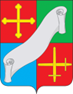 КАЛУЖСКАЯ ОБЛАСТЬ                                                     АДМИНИСТРАЦИЯ(исполнительно - распорядительный орган)МУНИЦИПАЛЬНОГО РАЙОНА «ДЗЕРЖИНСКИЙ РАЙОН»П О С Т А Н О В Л Е Н И ЕП О С Т А Н О В Л Е Н И ЕКАЛУЖСКАЯ ОБЛАСТЬ                                                     АДМИНИСТРАЦИЯ(исполнительно - распорядительный орган)МУНИЦИПАЛЬНОГО РАЙОНА «ДЗЕРЖИНСКИЙ РАЙОН»П О С Т А Н О В Л Е Н И ЕП О С Т А Н О В Л Е Н И Е«08» февраля 2021г.                                      г. Кондрово                           	            № 137«08» февраля 2021г.                                      г. Кондрово                           	            № 137Об утверждении муниципальной программы «Содействие занятости населения Дзержинского района»  В соответствии со ст. 179 Бюджетного Кодекса РФ и на основании постановления администрации  Дзержинского района от 14.08.2013 № 1931 «Об утверждении Порядка принятия решения о разработке муниципальных программ муниципального района «Дзержинский район», их формирования и реализации и Порядка проведения оценки эффективности реализации муниципальных программ муниципального района «Дзержинский район» В соответствии со ст. 179 Бюджетного Кодекса РФ и на основании постановления администрации  Дзержинского района от 14.08.2013 № 1931 «Об утверждении Порядка принятия решения о разработке муниципальных программ муниципального района «Дзержинский район», их формирования и реализации и Порядка проведения оценки эффективности реализации муниципальных программ муниципального района «Дзержинский район» ПОСТАНОВЛЯЮ: ПОСТАНОВЛЯЮ: 1. Утвердить муниципальную программу «Содействие занятости населения Дзержинского района» (Прилагается).   2. Признать утратившим силу постановление администрации муниципального района «Дзержинский район» от 30.12.2016 № 1195 «Содействие занятости населения Дзержинского района на 2017-2021 годы» (в редакции от 30.03.2020 № 403). 3.  Настоящее Постановление вступает в силу с момента его опубликования.4. Контроль за исполнением настоящего постановления возложить на заместителя главы администрации Дзержинского района Крыженкову Д.Е. 1. Утвердить муниципальную программу «Содействие занятости населения Дзержинского района» (Прилагается).   2. Признать утратившим силу постановление администрации муниципального района «Дзержинский район» от 30.12.2016 № 1195 «Содействие занятости населения Дзержинского района на 2017-2021 годы» (в редакции от 30.03.2020 № 403). 3.  Настоящее Постановление вступает в силу с момента его опубликования.4. Контроль за исполнением настоящего постановления возложить на заместителя главы администрации Дзержинского района Крыженкову Д.Е.Глава администрации      Дзержинского района                                                                                           Е.О. ВирковГлава администрации      Дзержинского района                                                                                           Е.О. Вирков1. Заказчик муниципальной программыАдминистрация Дзержинского районаАдминистрация Дзержинского районаАдминистрация Дзержинского районаАдминистрация Дзержинского районаАдминистрация Дзержинского районаАдминистрация Дзержинского районаАдминистрация Дзержинского районаАдминистрация Дзержинского района2. Ответственный исполнитель муниципальной программыОтдел экономики администрации Дзержинского районаОтдел экономики администрации Дзержинского районаОтдел экономики администрации Дзержинского районаОтдел экономики администрации Дзержинского районаОтдел экономики администрации Дзержинского районаОтдел экономики администрации Дзержинского районаОтдел экономики администрации Дзержинского районаОтдел экономики администрации Дзержинского района3. Соисполнители муниципальной программыГКУ «Центр занятости населения Дзержинского района»; муниципальные учрежденияГКУ «Центр занятости населения Дзержинского района»; муниципальные учрежденияГКУ «Центр занятости населения Дзержинского района»; муниципальные учрежденияГКУ «Центр занятости населения Дзержинского района»; муниципальные учрежденияГКУ «Центр занятости населения Дзержинского района»; муниципальные учрежденияГКУ «Центр занятости населения Дзержинского района»; муниципальные учрежденияГКУ «Центр занятости населения Дзержинского района»; муниципальные учрежденияГКУ «Центр занятости населения Дзержинского района»; муниципальные учреждения4. Цели муниципальной программыСтабилизация уровня безработицы путем улучшения взаимодействия граждан, ищущих работу, и работодателейСтабилизация уровня безработицы путем улучшения взаимодействия граждан, ищущих работу, и работодателейСтабилизация уровня безработицы путем улучшения взаимодействия граждан, ищущих работу, и работодателейСтабилизация уровня безработицы путем улучшения взаимодействия граждан, ищущих работу, и работодателейСтабилизация уровня безработицы путем улучшения взаимодействия граждан, ищущих работу, и работодателейСтабилизация уровня безработицы путем улучшения взаимодействия граждан, ищущих работу, и работодателейСтабилизация уровня безработицы путем улучшения взаимодействия граждан, ищущих работу, и работодателейСтабилизация уровня безработицы путем улучшения взаимодействия граждан, ищущих работу, и работодателей5. Задачи муниципальной программы6. Индикаторы муниципальной программыНаименование индикатораЕд. изм.Значение по годамЗначение по годамЗначение по годамЗначение по годамЗначение по годамЗначение по годам6. Индикаторы муниципальной программыНаименование индикатораЕд. изм.Реализация муниципальной программыРеализация муниципальной программыРеализация муниципальной программыРеализация муниципальной программыРеализация муниципальной программы6. Индикаторы муниципальной программыНаименование индикатораЕд. изм.202120222023202420256. Индикаторы муниципальной программыДоля трудоустроенных от числа граждан, зарегистрированных в целях поиска подходящей работы%73,573,573,573,573,573,56. Индикаторы муниципальной программыОтношение численности несовершеннолетних граждан в возрасте от 14 до 18 лет, трудоустроенных на временные работы, к численности несовершеннолетних обратившихся в отчетном периоде%9999999999997. Сроки реализации программы2021-2025 годы2021-2025 годы2021-2025 годы2021-2025 годы2021-2025 годы2021-2025 годы2021-2025 годы2021-2025 годы8. Объемы финансирования муниципальной программы за счет всех источников финансированияНаименование показателяВсего, (руб.)В том числе по годам:В том числе по годам:В том числе по годам:В том числе по годам:В том числе по годам:В том числе по годам:8. Объемы финансирования муниципальной программы за счет всех источников финансированияНаименование показателяВсего, (руб.)2021202120222023202420258. Объемы финансирования муниципальной программы за счет всех источников финансированияВСЕГО5250000,001050000,001050000,001050000,001050000,001050000,001050000,008. Объемы финансирования муниципальной программы за счет всех источников финансированияСредства бюджета муниципального района «Дзержинский район»2500000,00500000,00500000,00500000,00500000,00500000,00500000,008. Объемы финансирования муниципальной программы за счет всех источников финансированияСредства областного бюджета2750000,00550000,00*550000,00*550000,00*550000,00*550000,00*550000,00*8. Объемы финансирования муниципальной программы за счет всех источников финансирования * при наличии финансирования * при наличии финансирования * при наличии финансирования * при наличии финансирования * при наличии финансирования * при наличии финансирования * при наличии финансирования * при наличии финансирования9. Ожидаемые результаты реализации муниципальной программы - Стабилизация  уровня регистрируемой безработицы не выше 1,0 % от числа экономически активного населения района;- ежегодное трудоустройство не менее  900 человек;- организация общественных работ не менее чем для 60 человек в год;- ежегодное обеспечение временной занятости не менее 200 несовершеннолетних граждан в свободное от учебы время;- направление на обучение не менее 50 безработных граждан в год;- оказание профориентационных услуг не менее 650 граждан ежегодно- Стабилизация  уровня регистрируемой безработицы не выше 1,0 % от числа экономически активного населения района;- ежегодное трудоустройство не менее  900 человек;- организация общественных работ не менее чем для 60 человек в год;- ежегодное обеспечение временной занятости не менее 200 несовершеннолетних граждан в свободное от учебы время;- направление на обучение не менее 50 безработных граждан в год;- оказание профориентационных услуг не менее 650 граждан ежегодно- Стабилизация  уровня регистрируемой безработицы не выше 1,0 % от числа экономически активного населения района;- ежегодное трудоустройство не менее  900 человек;- организация общественных работ не менее чем для 60 человек в год;- ежегодное обеспечение временной занятости не менее 200 несовершеннолетних граждан в свободное от учебы время;- направление на обучение не менее 50 безработных граждан в год;- оказание профориентационных услуг не менее 650 граждан ежегодно- Стабилизация  уровня регистрируемой безработицы не выше 1,0 % от числа экономически активного населения района;- ежегодное трудоустройство не менее  900 человек;- организация общественных работ не менее чем для 60 человек в год;- ежегодное обеспечение временной занятости не менее 200 несовершеннолетних граждан в свободное от учебы время;- направление на обучение не менее 50 безработных граждан в год;- оказание профориентационных услуг не менее 650 граждан ежегодно- Стабилизация  уровня регистрируемой безработицы не выше 1,0 % от числа экономически активного населения района;- ежегодное трудоустройство не менее  900 человек;- организация общественных работ не менее чем для 60 человек в год;- ежегодное обеспечение временной занятости не менее 200 несовершеннолетних граждан в свободное от учебы время;- направление на обучение не менее 50 безработных граждан в год;- оказание профориентационных услуг не менее 650 граждан ежегодно- Стабилизация  уровня регистрируемой безработицы не выше 1,0 % от числа экономически активного населения района;- ежегодное трудоустройство не менее  900 человек;- организация общественных работ не менее чем для 60 человек в год;- ежегодное обеспечение временной занятости не менее 200 несовершеннолетних граждан в свободное от учебы время;- направление на обучение не менее 50 безработных граждан в год;- оказание профориентационных услуг не менее 650 граждан ежегодно- Стабилизация  уровня регистрируемой безработицы не выше 1,0 % от числа экономически активного населения района;- ежегодное трудоустройство не менее  900 человек;- организация общественных работ не менее чем для 60 человек в год;- ежегодное обеспечение временной занятости не менее 200 несовершеннолетних граждан в свободное от учебы время;- направление на обучение не менее 50 безработных граждан в год;- оказание профориентационных услуг не менее 650 граждан ежегодно- Стабилизация  уровня регистрируемой безработицы не выше 1,0 % от числа экономически активного населения района;- ежегодное трудоустройство не менее  900 человек;- организация общественных работ не менее чем для 60 человек в год;- ежегодное обеспечение временной занятости не менее 200 несовершеннолетних граждан в свободное от учебы время;- направление на обучение не менее 50 безработных граждан в год;- оказание профориентационных услуг не менее 650 граждан ежегодноНаименование показателяВсегоВ том числе по годамВ том числе по годамВ том числе по годамВ том числе по годамВ том числе по годамНаименование показателяВсего20212022202320242025ВСЕГО5250 000,001050000,001050000,001050000,001050000,001050000,00по источникам финансирования:Средства бюджета муниципального района «Дзержинский район»2500 000,00500000,00500000,00500000,00500000,00500000,00Средства областного бюджета2750 000,00550000,00*550000,00*550000,00*550000,00*550000,00*№Мероприятия по реализации ПрограммыОбъем финансирования, руб.Объем финансирования, руб.Сроки исполненияИсполнитель№Мероприятия по реализации ПрограммыОбластной бюджетМестный бюджетСроки исполненияИсполнитель1Организация временного трудоустройства несовершеннолетних граждан в возрасте от 14 до 18 лет в свободное от учебы время, в т.ч. по годам:2021550 000,00*     500 000,00годГКУ «Центр занятости населения»; муниципальные учреждения2022550 000,00*      500 000,00годГКУ «Центр занятости населения»; муниципальные учреждения2023550 000,00*      500 000,00годГКУ «Центр занятости населения»; муниципальные учреждения2024550 000,00*      500 000,00годГКУ «Центр занятости населения»; муниципальные учреждения2025550 000,00*      500 000,00годГКУ «Центр занятости населения»; муниципальные учрежденияИтого по мероприятию2 750 000,002 500 000,00